Your request for information is replicated below, together with our response.Please accept our apologies for the delay in responding. I would like any and all information showing internal and external practices, policy procedures, processes, decision making matrixes and timescales in relation to an on duty allegation of assault reported to the criminal allegations against the police division, crown office and procurator fiscals service and PIRC. I am aware of the published complaints against the police SOP and do not need directing to this.Having considered your request in terms of the Act, three documents of potential relevance have been identified which relate to current practices and copies are enclosed:Allegations of Assault flowchartEnquiry overview Document Police Scotland, COPFS, PIRC - The Investigation and Audit of Allegations of Breach of Articles 3 and 5 of ECHR (Allegations of Assault, Use of Excessive Force, Unlawful Arrest)I would highlight that the third document listed is currently under review.You will also note that the version provided has been subject to minor redaction - direct email addresses and names of individuals.In terms of section 16 of the Act, I am refusing to provide you with the redacted content Section 16 requires Police Scotland to:(a) state that it holds the information, 
(b) state that it is claiming an exemption, 
(c) specify the exemption in question and 
(d) state, if that would not be otherwise apparent, why the exemption applies.  I can confirm that the information sought is held by Police Scotland and the exemptions I consider to be applicable are set out at section 38(1)(b) (personal information) and 30(c) (prejudice to the effective conduct of public affairs).If you require any further assistance please contact us quoting the reference above.You can request a review of this response within the next 40 working days by email or by letter (Information Management - FOI, Police Scotland, Clyde Gateway, 2 French Street, Dalmarnock, G40 4EH).  Requests must include the reason for your dissatisfaction.If you remain dissatisfied following our review response, you can appeal to the Office of the Scottish Information Commissioner (OSIC) within 6 months - online, by email or by letter (OSIC, Kinburn Castle, Doubledykes Road, St Andrews, KY16 9DS).Following an OSIC appeal, you can appeal to the Court of Session on a point of law only. This response will be added to our Disclosure Log in seven days' time.Every effort has been taken to ensure our response is as accessible as possible. If you require this response to be provided in an alternative format, please let us know.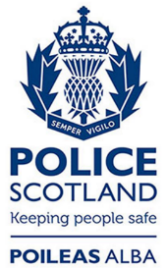 Freedom of Information ResponseOur reference:  FOI 23-0691Responded to:  18 April 2023